				finanziert von 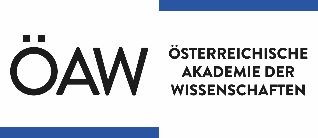 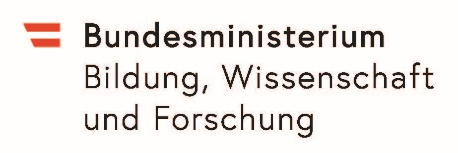 DOC  [DOKTORAND/INN/ENPROGRAMM DER ÖSTERREICHISCHEN AKADEMIE DER WISSENSCHAFTEN] ZWISCHENBERICHTVorname und Name:Dissertationsthema: Forschungsstätte/Dissertationsinstitut:Dissertationsbetreuer/in:Beginn des Stipendiums:Beginn der Dissertation:(voraussichtliche) Beendigung der Dissertation inkl. Rigorosen:A. ForschungsaufenthalteGeben Sie bitte Ort und Zeitraum an.B. Konferenzteilnahmen, VorträgeGeben Sie bitte den Titel der Konferenz, Ort und Zeitpunkt an.C. PublikationenGeben Sie bitte Ihre im Laufe des Berichtszeitraums erfolgten wissenschaftlichen Publikationen an – auch vorbereitet, eingereicht oder akzeptiert (vollständige bibliographische Angaben).D. Sonstige Tätigkeiten in Forschung und Lehre(z.B. Lehraufträge)BEILAGEN:Arbeitsbericht (5 - 15 Seiten) mit Bezugnahme auf den DOC-AntragZusammenfassung / AbstractStellungnahme des Dissertationsbetreuers/der Dissertationsbetreuerin zum ProjektverlaufPublikationen, die im Berichtszeitraum publiziert oder zur Publikation eingereicht wurdenDer Bericht ist per Email an Stipendien.Berichte@oeaw.ac.at einzureichen!Datum ..................................			Unterschrift........................................................................